image analYsIsDocument prepared by the Office of the UnionDisclaimer:  this document does not represent UPOV policies or guidanceExecutive summary	The purpose of this document is to report on developments concerning the use of image analysis in the examination of distinctness, uniformity and stability.	The TWPs are invited to note the invitation of China for the experts to join its project for the improvement of software for image analysis and the plans of the TWC to discuss image analysis during its thirty-fifth session.Developments in 2016Technical Working Party on Automation and Computer Programs (TWC)Demonstration of Chinese software on image analysis	The TWC, at its thirty-fourth session, held in Shanghai, China, from June 7 to 10, 2016, received a demonstration of the Chinese software on image analysis and noted the series of functions, including the management of a photo database, photo editing, automatic analysis of shape and color, direct comparison between objects and analysis of similarity rate of shape and color (see document TWC/34/32 “Report”, paragraphs 96 and 97). 	The TWC noted that China planned to improve the conditions to acquire images (e.g. light source and exposure, shape and color scales) allowing accurate direct comparison of images and automatic selection of similar varieties from a photo database.  The TWC welcomed the invitation by China for other experts to join the project for improvement of the software.Developments in 2017Technical Committee (TC)	The TC, at its fifty-third session, held in Geneva from April 3 to 5, 2017, noted the plans of the TWC to discuss image analysis during its thirty-fifth session, to be held in Buenos Aires, Argentina, from November 14 to 17, 2017.	The TWPs are invited to note the invitation of China for the experts to join its project for the improvement of software for image analysis and the plans of the TWC to discuss image analysis during its thirty-fifth session. [End of document]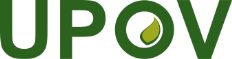 EInternational Union for the Protection of New Varieties of PlantsTechnical Working Party for Agricultural CropsForty-Sixth SessionHanover, Germany, June 19 to 23, 2017Technical Working Party for VegetablesFifty-First SessionRoelofarendsveen, Netherlands, July 3 to 7, 2017 Technical Working Party for Ornamental Plants and Forest TreesFiftieth SessionVictoria, Canada, September 11 to 15, 2017Technical Working Party for Fruit CropsForty-Eighth SessionKelowna, Canada, September 18 to 22, 2017Technical Working Party on Automation and Computer ProgramsThirty-Fifth SessionBuenos Aires, Argentina, November 14 to 17, 2017TWP/1/10Original:  EnglishDate:  June 9, 2017